С В О Д Н Ы Й   П Л А Носновных мероприятий,проводимых в муниципальных образованиях Иркутской области в сентябре 2015 года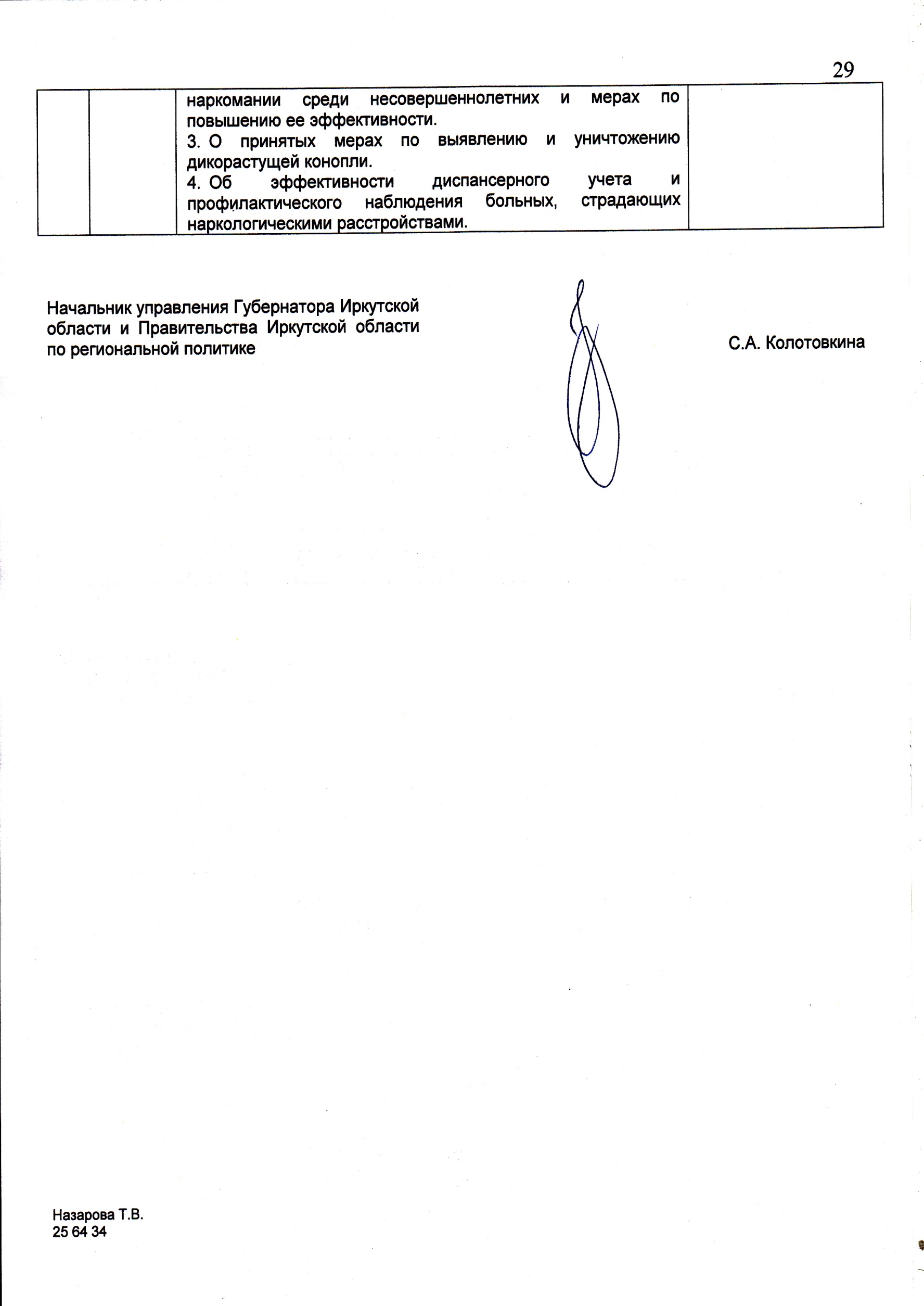 №п\пДатапрове-денияМероприятияВремя и местопроведения1г. Братск1Торжественные линейки, посвященные Дню знаний.Образовательные учреждения,10.00 1Митинг, посвященный памяти И.И. Наймушина.Ж.р. Энергетик, сквер Первостроителей, памятникИ.И. Наймушину,14.001-15Торжественные мероприятия, посвященные памяти И.И. Наймушина (показ фильмов, вручение юбилейных медалей).Ветеранские центры, клубы (по отдельному плану)1-15Мероприятия, посвященные Дню Байкала.МБОУ ДОД ЭБЦ(по отдельному плану)2Концерт ансамбля песни и пляски МЧС Иркутской области.МАУК «Дворец искусств г. Братска»,19.002Митинг, посвященный 70-летию победы над Японией и окончанию Второй мировой войны.ж.р. Гидростроитель, Мемориал Победы,12.002Встреча участников Вов, ветеранов округа, посвященная годовщине окончания Второй мировой войны.Музей Братскгэсстрояи истории города,12.002 – 15Дни открытых дверей в учреждениях дополнительного образования «Добро пожаловать».Учреждения дополнительного образования3Городская акция, посвященная Дню солидарности в борьбе с терроризмом.МАУК «ТКЦ «Братск-АРТ»,18.003Концерт Дениса Мацуева.МАУК «ТКЦ «Братск-АРТ»,19.0013Досрочные выборы Губернатора Иркутской области.Избирательные участки,8.0018-19Культурно-массовый праздник в честь 50-летия БЛПК.ОАО «Группа «Илим»,18.00 18-20Братская регата крейсерских яхт «Осенняя регата».Братское водохранилище22Депутатские слушания.Администрация23Заседание президиума городского Совета ветеранов.Администрация,11.0025Заседание Думы.Администрация25«Год Литературы во Дворце» - литературная гостиная, посвященная жизни и творчеству русского поэта Л.МартыноваМАОУ ДОД ДДЮТ,17.0029Концерт хорового коллектива «Братчанка», выступление Братских поэтов, посвященный Декаде пожилого человека.ж.р. Падун, 49А, Центр ветеранского движения,15.002г. Зима1 Праздничные линейки, посвященные Дню знаний.Образовательные учреждения,10.001Заседание Административного Комитета.Администрация,14.008, 22Заседание административной комиссии.Администрация,14.009, 23Заседание комиссии по делам несовершеннолетних и защите их прав.Администрация,14.0013Досрочные выборы Губернатора Иркутской области, мэра Зиминского городского муниципального образованияИзбирательные участки,8.0015Заседание координационного совета по патриотическому воспитанию.Администрация,15.0019Легкоатлетический пробег Саянск-Зима.По установленному маршруту,10.0024Заседание Думы.Администрация,14.0024Заседание антинаркотической комиссии.Администрация,10.0025Заседание совета по развитию малого и среднего предпринимательства.Администрация,14.0028Заседание межведомственной комиссии по охране труда.Администрация,14.003г. Иркутск1День знаний.Образовательные учреждения(в течение дня)1Открытие фестиваля «Звёзды на Байкале».Иркутский государственный музыкальный театр им. Н.М. Загурского, 19.301, 8, 22, 29Заседание Высшего административного комитета.Администрация,10.002Встреча поколений с участием председателей ветеранских организаций и представителей молодёжных патриотических клубов.МБУК «Музей истории города Иркутска»,11.002, 9, 16, 23, 30Заседание комиссии по делам несовершеннолетних и защите их прав Октябрьского района. 15.002, 9Заседание рабочей группы администрации города Иркутска по оказанию содействия избирательным комиссиям по подготовке и проведению 13 сентября 2015 года досрочных выборов Губернатора Иркутской области и дополнительных выборов депутата Думы города Иркутска шестого созыва по одномандатному избирательному округу № 18Администрация,16.303Городской форум общественных некоммерческих организаций инвалидов города Иркутска «Один мир на всех» с возможным привлечением ОГКУ «Центр занятости населения города Иркутска», муниципальных фармацевтических предприятий, городских библиотек.Детский культурно досуговый центр«Россия»,10.303, 10, 17, 24Заседание административной комиссии.Комитеты по управлению округами,14.003Заседание Общественного совета по наградам.Администрация,15.004Праздничное мероприятие «День урожая».Площадь у ТЦ «ЕвроПарк», 10.004Торжественный вечер с праздничным концертом, посвящённый 120-летию Областного государственного автономного учреждения здравоохранения  «Городская Ивано-Матрёнинская детская клиническая больница».Иркутский академический драматический театр имени Н.П. Охлопкова, 16.004День микрорайона «Первомайский»мкр. Первомайский,5V Фестиваль национально-культурных центров г. Иркутска «Цветы дружбы».130 квартал,12.005Фестиваль здорового образа жизни и современного танца «Танцующий город».Сквер им. Кирова,10.005День микрорайона «Синюшенька – душенька».Площадка около кинотеатра «Орион»,10.006День микрорайона «Университетский» (открытие Стеллы с названием микрорайона).мкр. Университетский, 14.007Заседание комиссии по обеспечению безопасности дорожного движения.Администрация,15.009Пленарное заседание Общественной палаты города Иркутска.Администрация 9Выставка овощей и фруктов «Золотой урожай». Кировская районная организация инвалидов, 15.0010, 17, 24Заседание комиссии по делам несовершеннолетних и защите их прав Ленинского округа.9.3010Праздничный концерт, посвященный Дню Единого голосования.ул. Байкальская,230,12.0010, 24Заседание комиссии по делам несовершеннолетних и защите их прав Кировского и Куйбышевского районов.10.0010, 17, 24Заседание комиссии по делам несовершеннолетних и защите их прав Свердловского района.10.3012 Фестиваль Книги и Чтения, посвященный Году Литературы в России и Дням русской духовности и культуры «Сияние России».Площадь им.50-летия СССР,14.0013Единый день голосования. Досрочные выборы Губернатора Иркутской области.Избирательные участки,8.0013Закрытие фестиваля «Звёзды на Байкале».Иркутский государственный музыкальный театр им. Н.М. Загурского,19.0015-19Прием официальной делегации г. Приедор (Республика Сербская, Босния и Герцеговина) в целях подписания Соглашения об установлении дружественных отношений между г. Иркутском и городом Приедором.Администрация15Выездное заседание комиссии по делам несовершеннолетних и защите их прав Кировского и  Куйбышевского районов.14.0017-22Заседания постоянных комиссий Думы.Администрация19Литературный фестиваль «Во глубине сибирских руд».Сквер Марии Волконской,12.0019-20Открытый Чемпионат и Первенство г. Иркутска по спортивному ориентированию «Золотая осень».Лесная зона предместья Рабочее,11.0021Открытие концертного сезона детской общественной филармонии «Сибирские роднички». «Музыка на все времена».11.0023Депутатские слушания.Администрация,10.0023-25Городской конкурс «Лучший ученик года».МАОУ Гимназия № 224Заседание Думы.Администрация,10.0024Конференция «Профессиональный выбор: проблемы, возможности, перспективы».НОУ ВПО САПЭУ25-27I Всероссийский турнир по дзюдо среди юношей на Кубок мэра .СК «Байкал-Арена»,10.3023Открытие концертного сезона детской общественной филармонии «Сибирские роднички».Культурно-досуговый центр «Россия», 12.0025Вручение стипендий продюсерского центра «Империя звёзд» одарённым детям МБУК ДШИ №4 МБУК ДШИ №4, 17.0028Концерт, посвященный Дню пожилого человека. Клуб воинской части,16.0028Мероприятие, посвященное Дню пожилого человека.Дом ветеранов, 17.0029Торжественная встреча представителей общественных организаций Октябрьского округа «Время выбрало нас».Историко-мемориальный отдел ИОХМ «Усадьба В.П. Сукачева,14.0029Выставка, посвященная 25-летию Ассоциации мастеров и художественных ремесел «Оникс» «Волшебные руки мастеров».Гуманитарный центрБиблиотека им.семьи Полевых,15.0029Заседание Иркутской городской межведомственной комиссии по охране труда.Администрация,15.0030Встреча с поэтами и писателями объединения «Литературный десант», приуроченная к 80-летию литературного творческого объединения «Парус». Библиотека № 5, 12.0030День пожилого человека.Иркутская городская общественная организация инвалидов «Октябрьская»,13.3030Праздничный концерт в рамках открытия Дней русской духовности и культуры «Сияние России».МБУК ДШИ №4, 15.0030Праздничный концерт, посвящённый Дню пожилого человека.15.004г. Саянск1Заседание Административного Совета.Администрация,13.001День знаний. Торжественные линейки в школах города.Образовательные учреждения (По отдельному плану)2, 16Заседание административной комиссии.Администрация,14.003Заседание межведомственной комиссии по летнему отдыху.Администрация,9.008, 22Заседание комиссии по делам несовершеннолетних и защите их прав.Администрация,14.009Заседание координационной группы Общественного совета.Администрация,16.0010Заседание Координационного Совета по вопросам духовно-нравственного воспитания в г. Саянске.Администрация,14.0010Заседание Оргкомитета по проведению Всероссийского фестиваля «Дни русской духовности и культуры «Сияние России»Администрация,15.3013Досрочные выборы Губернатора Иркутской области.Избирательные участки,8.0016Заседание Общественного Совета.Администрация,15.0017Заседание Молодежного парламента.Администрация,16.0017Депутатские слушания.Администрация,14.0021Семинар для работников школьных библиотек г. Саянска и Зиминского района «Древнерусская литература и методика ее прочтения».ЦРО23Заседание межведомственного Совета по патриотическому воспитанию.Администрация,15.0024Заседание Думы.Администрация,14.0026Легкоатлетический пробег Саянск – Зима.Торговая площадь 10.0029Заседание антинаркотической комиссии.Администрация,15.0030Заседание межведомственного Совета по профориентации молодежи.Администрация,15.00В течение месяцаДни русской духовности и культуры Иркутской области. Фестиваль «Сияние России».Учреждения культуры, образования5г. Свирск1Торжественные линейки, посвящённые Дню знаний.Образовательные учреждения, 10.002, 16, 30Заседание административной комиссии.Администрация, 16.003, 10, 17, 24Заседание штаба по подготовке и прохождению отопительного периода 2015 – 2016 годов теплоэнергетическим хозяйством муниципалитета.Администрация, 16.004Торжественная программа, посвященная празднованию Дня города «С днем рождения, город любимый!»ДК «Русь»,16.00 4Концертная программа вокально-инструментальных ансамблей, посвященная празднованию Дня города «Мой славный город».Парк культуры и отдыха,18.00 5Городское карнавальное шествие «С книгой весело шагать».16.005Концерт звезд российской эстрады.Стадион «Труд»им. И. Протасова,18.307-10Концертная программа, посвященная Дню выборов «Я гражданин и патриот!».ДК «Березовый»,ДК «Макарьево»,18.009, 23Заседание комиссии по делам несовершеннолетних и защите их прав.Администрация,14.00 13Единый день голосования. Досрочные выборы Губернатора Иркутской области, мэра и депутатов Думы муниципального образования «город Свирск».Избирательные участки, 8.0013Концертная программа, посвященная Дню выборов «Я гражданин и патриот!»ДК Русь»,12.00 19Ярмарка «Осенний погребок»Центральный рынок, 10.00 24Заседание межведомственной комиссии по охране трудаАдминистрация, 11.0024Выездная концертная программа, посвященная празднованию Дней русской духовности и культуры «Сияние России» «Во славу земли Иркутской».ДК «Берёзовый», 16.0025Торжественное мероприятие, посвящённое Дню дошкольного работника.12.0025Инаугурация мэра муниципального образования «город Свирск».ДК «Русь»,16.00 6г. Тулун2, 15Заседание комиссии по делам несовершеннолетних и защите их прав.Администрация,9.008, 22Заседание административной комиссии.Администрация,15.0013Единый день голосования. Досрочные выборы Губернатора Иркутской области.Избирательные участки,8.0019Городской праздник «День города».21, 22, 23, 24Заседания постоянных депутатских комиссий.Администрация,14.0030Заседание Думы.Администрация,14.0022Заседание градостроительного совета.Администрация,14.0024Заседание Общественной палаты.Администрация,14.00Каждую пятницуЗаседание штаба по подготовке к зимнему отопительному периоду 2015 – 2016 годов.Администрация,14.007г. Усть – Илимск1Торжественные линейки, посвященные Дню Знаний.Образовательные учреждения1-19Межведомственное профилактическое мероприятие «Подросток».Поселения района3Заседание антинаркотической комиссии по противодействию незаконному обороту наркотических средств, психотропных веществ и их прекурсоров.Администрация, 11.003, 10, 17, 24Заседание административной комиссии.Администрация,14.007, 14, 21, 28Заседание комиссии по делам несовершеннолетних  и защите их прав.Администрация, 14.0013Досрочные выборов Губернатора Иркутской области, мэра города Усть-Илимска.Избирательные участки,8.0017-18Семинар для начинающих предпринимателей «Основы предпринимательской деятельности».Администрация, 10.0019Общегородской легкоатлетический кросс «Кросс Нации»11.0023Заседание Думы.Администрация, 15.00сентябрьЗаседание комиссии по организации отдыха и оздоровления детей в период летних каникул в 2015 году «Итоги летней оздоровительной кампании 2015 года на территории муниципального образования город Усть-Илимск».Администрация, 11.008г. Усолье – Сибирское1Праздник, посвященный Дню знаний.Образовательные учреждения3, 17Заседание штаба по подготовке к отопительному сезону 
2015 – 2016 годов.Администрация,10.004Концертная программа «Да будет мир!», посвященная окончанию Второй мировой войны.МБУК ДК «Мир»,18.008Заседание организационного комитета по подготовке и проведению областного благотворительного марафона – эстафеты «Помоги ребенку, и ты спасешь мир!» в 2015 годуАдминистрация,10.009, 16, 23, 30Заседание комиссии по делам несовершеннолетних и защите их прав.Администрация,14.0011Обучающий семинар для предпринимателей «Основы предпринимательской деятельности».Администрация,10.0011Закрытие вечеров танцев под открытым небом «Усольский бульвар».Уличная площадкаМБУК «ДК «Мир»,18.00 13Единый день голосования. Досрочные выборы Губернатора Иркутской области.Избирательные участки,8.0023Итоговое заседание межведомственной комиссии по летнему отдыху.Администрация,15.0024-26Городской конкурс «Ученик года – 2015».МБУ ДО «Дом детского творчества»24Заседание Думы:О внесении изменений в решение Думы «Об утверждении порядка самообложения граждан муниципального образования «город Усолье-Сибирское».Администрация,10.0025Спортивные состязания  среди ветеранов, посвящённые Дню  Пожилого человека.Лыжная база«Снежинка»,12.009г. Черемхово1Торжественные линейки в образовательных организациях, посвященные Дню знаний.По отдельному плану2, 16, 30Заседание комиссии по делам несовершеннолетних и защите их прав.Администрация,10.002, 9Заседание рабочей группы по оказанию содействия в организации подготовки и проведения выборов.Администрация,11.002Митинг, посвященный Дню окончания Второй Мировой войны и Дню солидарности в борьбе с терроризмом.Мемориал «Слава Героям!»,12.003, 10, 17, 24Заседание штаба по теплоснабжению.Администрация,16.008Заседание Административного совета:О реализации муниципальной Программы «Развитие культуры города Черемхово на 2014 – 2015 годы».Об утверждении прогноза социально-экономического развития города Черемхово на 2016 – 2018 годы.Администрация,14.008Фестиваль «Праздник цветов».Клуб п. Кирзавод,15.009, 23Заседание административной комиссии.Администрация,14.0010Всероссийский день бега «Кросс наций».Пл. им. Ленина,12.0010Прямая линия по вопросам реализации гражданами избирательного права и создания условий для этого.20.0011Спортивный праздник  «Быть здоровым модно».Стадион «Шахтер»,13.0012Ярмарка «Дары осени»Пл. им. Ленина,11.0013Единый день голосования. Досрочные выборы Губернатора Иркутской области, мэра и Думы.Избирательные участки,8.0015, 30Заседание совета ветеранов.ДК «Горняк»,11.0018 Заседание межведомственного координационного совета по организации летней оздоровительной кампании 2015 года (подведение итогов).Администрация,15.0019Молодежный рок-марафон.ПКиО,17.0022Торжественное вручение паспортов молодежи.ЗАГС,15.0025Заседание Общественного совета по наградам.Администрация,10.0024Заседание Думы.Администрация,10.0025Заседание комиссии по безопасности дорожного движения.Администрация,15.0025Традиционный легкоатлетический забег «Вечернее Черемхово».Пл. им. Ленина(по отдельному плану)29Заседание антинаркотической комиссии.Администрация,10.0010Аларский район1День Знаний.Образовательные учреждения2Митинг, посвященный окончанию Второй мировой войны.Сельские поселения, 11.0010, 24Заседание комиссии по делам несовершеннолетних и защите их прав.Администрация,10.0011, 25Заседание административной комиссии.Администрация,10.0013Единый день голосования. Досрочные выборы Губернатора Иркутской областиИзбирательные участки,8.0023Заседание Административного Совета:О результатах надзора за санитарно-эпидемиологическим состоянием летних оздоровительных учреждений района.Отчет об итогах организации отдыха и оздоровления детей в 2014 году. Администрация,11.0024Выставка совместно с Иркутским академическим драматическим театром им. Н.П. Охлопкова.Мемориальный музей А. Вампилова, МКЦД26100-летие Шаховской мечети – праздник.д. Шаховск30Заседание Думы:О внесении изменений и дополнений в решение Думы «Об утверждении перечня мест, запрещенных для посещения детьми, а также мест, запрещенных для посещения детьми в ночное время без сопровождения родителей (лиц, их заменяющих) или лиц, осуществляющих мероприятия с участием детей на территории МО «Аларский район». О внесении изменений в решение Думы «О бюджете муниципального образования «Аларский район» на 2015 год и плановый период 2016 и 2017 годов».О мерах социальной поддержки отдельных категорий граждан в Иркутской области.О подготовке объектов социально-культурного, хозяйственного значения  к отопительному сезону 
2015 – 2016 годов.Администрация,11.00В течение месяцаЗаседание комиссии по безопасности дорожного движения.Администрация,10.0011Ангарский район1«Страна знаний» – концертно-игровое представление, посвященное Дню знаний. ПлощадьДворца культуры «Энергетик»,12.001-17Выставка «Насекомые в янтаре».Музей Часов,10.002Торжественное мероприятие, посвященное Дню окончания Второй Мировой войны.Площадь у Музея Победы,15.003Встреча трех поколений.Дворец ветеранов,15.003, 24Заседание постоянной комиссии Думы по общественной безопасности, правопорядку и экологии. Администрация,16.004Торжественный праздник, посвященный Дню работников нефтяной и газовой промышленности «Время зовет – с Роснефтью вперед!»Дворец культуры «Нефтехимик» 16.004Заседание постоянной комиссии Думы по жилищно-коммунальному хозяйству, транспорту, предпринимательству и сельскому хозяйству.Администрация,14.004Выездное заседание комиссии по делам несовершеннолетних и защите их прав.п. Мегет,10.005«Легенды футбола – 2015».Стадион «Ангара»7Заседание постоянной комиссии Думы по вопросам социальной сферы.Администрация,16.008Выставка «АНХК от залпа Великой Победы до трудовых побед».Художественный центр,16.008Заседание постоянной комиссии Думы по архитектуре, градостроительству и землепользованию.Администрация,14.009Заседание постоянной комиссии Думы по регламенту, депутатской этике и местному самоуправлению.Администрация,16.009, 23Заседания комиссии по делам несовершеннолетних и защите их прав.Администрация,14.0010Заседание постоянной комиссии Думы по бюджету, экономической политике и муниципальному имуществуАдминистрация,14.0011Интерактивная программа, посвященная Дню Байкала.Музей Часов,Музей минералов13Единый день голосования. Досрочные выборы Губернатора Иркутской области.Избирательные участки,8.0013«Экологический рай»  – открытие выставки-конкурса работ из нетрадиционных материалов  и вторсырья, посвященной Дню БайкалаДворец культуры «Энергетик» 12.0015Рабочее заседание Думы.Администрация,14.0016«Стартин – 2015» – танцевальный марафонПлощадь у Музея Победы,17.0016, 30Выездное заседание комиссии по делам несовершеннолетних и защите их прав.УМВД ОП-1, ОП-210.0018«Невероятные приключения Смешариков или праздник круглый год» – цирковое представление образцовой цирковой студии «Пирамида».Дворец культуры «Энергетик»,18.0018Праздник, посвященный 70-летию Ангарской нефтехимической компании. ДК «Нефтехимик» 17.0019Торжественный вечер, посвященный 70-летию Ангарской нефтехимической компании и Дню работников нефтяной и газовой промышленности.Площадь им. Ленина12.0019, 26Ангарский Арбат.ПаркДК «Нефтехимик» 11.0022Заседание Думы.Администрация,14.0023Круглый стол с предпринимателями. п. Мегет, администрация,15.0029 I городской шоу-фестиваль моды и стиля  «Мир моды и фантазии».Дворец культуры «Энергетик», 18.0012Балаганский район1Торжественные линейки, классные часы, посвященные Дню знаний.Образовательные учреждения 1, 8, 15, 22, 29Совещание с главами администраций муниципальных образований.Администрация,11.004День здоровья.Образовательные учреждения 10Заседание оперативного штаба по жилищно-коммунальному хозяйству по подготовке к отопительному сезону.Администрация,11.0011Заседание Думы:Об итогах проведения летнего оздоровительного отдыха детей в Балаганском районе в 2015 году.О внесении изменений в решение Думы «О бюджете муниципального образования Балаганский район на 2015 год и плановый период 2016-2017 годов».Администрация,11.0011Видеоурок ко Дню Байкала «Священное озеро Байкал».Центральная межпоселенческая библиотека,14.3013Единый день голосования. Досрочные выборы Губернатора Иркутской области. Выборы главы Кумарейского муниципального образования.Избирательные участки,8.0014Заседание оперативного штаба по подготовке и проведению сельскохозяйственной переписи.Администрация,11.0017Акция, посвященная Дню без автомобиля «Экология в наших руках».п. Балаганск,11.0021Заседания межведомственной комиссии по миграционной деятельности.Администрация,11.0025Осенний бал.Образовательные учреждения27Районный фестиваль самодеятельного народного творчества «Сибирские родники».МДК,12.0029Заседание антитеррористической комиссии о технической укрепленности объектов образования и культуры, работы охраны пожарной сигнализации.Администрация,11.0029Семинар-практикум «Организация деятельности клубных формирований».Межпоселенческий Дом культуры,11.00По мере необходимости, но не реже 2-х раз в месяцЗаседание административной комиссии.Администрация,11.00По мере необходимости, но не реже 2-х раз в месяцЗаседание комиссии по делам несовершеннолетних и защите их прав.Администрация,11.0013Баяндаевский район11 сентября – День знаний.МБОУ ДОД «Баяндаевская ДШИ7Семинар для субъектов малого и среднего предпринимательства «Основы предпринимательской деятельности».Администрация8, 24Заседание комиссии по делам несовершеннолетних и защите их прав.Администрация,11.0010, 24Заседание административной комиссии.Администрация,10.0013Единый день голосования. Досрочные выборы Губернатора Иркутской области.Избирательные участки15Заседание межведомственной рабочей группы по приему беженцев из Украины.Администрация,10.0024Заседание наградной комиссии.Администрация,10.0014Бодайбинский район1День знаний. Торжественные линейки. Проведение единого урока «Всероссийский физкультурно-спортивный комплекс ГТО».Образовательные учреждения9, 23Заседание комиссии по делам несовершеннолетних и защите их прав.Администрация,14.0010Заседание Думы:О внесении изменений в решение Думы «О бюджете муниципального образования г.Бодайбо и района на 2015 год и плановый период 2016 и 2017 годов».Об итогах работы МО МВД России «Бодайбинский» за 8 месяцев 2015 года.О результатах деятельности ревизионной комиссии за I  полугодие 2015 года.Об исполнении полномочий по  предоставлению транспортных услуг населению между поселениями (в порядке контроля).О состоянии дорог в Бодайбинском районе и о работах, произведенных по ремонту и содержанию дорог в районе.Администрация, 10.0013Досрочные выборы Губернатора Иркутской области;Выборы главы Жуинского муниципального образования.Избирательные участки,8.0023Заседание административной комиссии.Администрация,10.0025Мероприятие, посвященное 35-летию Бодайбинского городского краеведческого музея им. В.Ф. Верещагина.Бодайбинский городской краеведческий музей им. В.Ф. Верещагина29-30Мероприятие, посвященное году литературы «Литературные чтения на Бодайбинской земле».Кинотеатр «Витим»15Боханский район1День Знаний.Образовательные учреждения4Районное мероприятие «Лучшая хозяйка усадьбы».МКО10Участие во всероссийском фестивале юных художников «Уникум».ДШИ13 Единый день голосования.Избирательные участки, 8.0016Заседание Административного Совета:Итоги летней оздоровительной кампании в 2015 году.Исполнение бюджета за 1 полугодие 2015 года.Об исполнении программы ЖКХ по подготовке объектов социальной сферы к зимнему периоду 
2015 – 2016 годов.Отчет о работе административной комиссии за 
1 полугодие 2015 года и деятельности МО «Боханский район» по осуществлению переданных полномочий по административным правонарушениям.Об эффективности развития социального партнерства с субъектами малого и среднего бизнеса в 2015 году.Итоги призыва граждан на военную службу весенне-летнего призыва 2015 года.Администрация 23Мероприятие, посвященное 100-летнему юбилею 
Н.О. Шаракшиновой.Отдел культуры23Заседание Думы.Администрация 23Заседание антинаркотической комиссии.Администрация сентябрьОбластной смотр – конкурс «Безопасное колесо – 2015»г. ИркутсксентябрьКонно-спортивные соревнования «Золотая осень».Харитирген16Братский район1День знаний.Образовательные учреждения13Единый день голосования. Досрочные выборы Губернатора Иркутской области, мэра Братского района.Поселения района20Цикл мероприятий ко Дню лесника.Поселения района,10.0030Заседание Думы:О внесении изменений и дополнений в решение Думы «О бюджете муниципального образования «Братский район» на 2015 год и на плановый период 2016 и 2017 годы.Информация о подготовке объектов МО «Братский район» к эксплуатации в осенне-зимний период 2015 – 2016 годы.О подготовке образовательных организаций к новому учебному году 2015 – 2016.О ходе реализации закона Иркутской области «О порядке организации и ведения регистра муниципальных нормативных правовых актов в Иркутской области» по выявлению в муниципальных нормативных правовых актах противоречий федеральному и областному законодательству.Безопасность дорожного движения в границах МО «Братский район» за период 2014 – 2015 годы.О внесении изменений и дополнений в Перечень услуг, которые являются необходимыми и обязательными для предоставления муниципальных услуг администрацией МО «Братский район».Информация о деятельности органов социальной защиты на территории Братского района за 2014 – 2015 годы.Об отчете о деятельности Контрольно-счетного органа за 2014 год.Администрация,14.00В течение месяцаВыездная работа передвижного флюорографа по графику.Поселения районаВ течение месяца«Кросс нации» – районные соревнования.Поселения района17Жигаловский район1День знаний, торжественные линейки.Образовательные учреждения8Заседание рабочей группы по оказанию содействия избирательным комиссиям в организации подготовки и проведения досрочных выборов Губернатора Иркутской области.Администрация,10.0010, 24Заседание комиссии по делам несовершеннолетних и защите их прав.Администрация,14.0010Заседание антинаркотической комиссии.Администрация12, 26Заседания административной комиссии.Администрация,15.0013Досрочные выборы Губернатора Иркутской области.Избирательные участки,8.0022Совещание с главами администраций муниципальных образований.Администрация,11.0027Познавательная программа «О родном крае» в рамках Дней русской духовности и культуры «Сияние России».МДК18Заларинский район1День памяти погибших в Беслане «Скорбный сентябрь Беслана».15.001Мероприятия, посвященные Дню знаний.Образовательные учреждения,12.001Выставка «Дары природы и огорода».13.0011, 25Совещание с главами администраций муниципальных образований.Администрация,11.0013Досрочные выборы Губернатора Иркутской области, мэра района, депутатов районной Думы.Избирательные участки,8.0019Вечер отдыха, посвященный Дню работников сельского хозяйства.18.0024Заседание Думы.Администрация,13.0025Смотр художественной самодеятельности, проходящий в рамках Дней русской духовности и культуры «Сияние России».10.0028Заседание Экономического Совета по вопросу соблюдения лимитов потребления электроэнергии бюджетными учреждениями района.10.0028Участие в областной выставке «Земля  Иркутская».г. Иркутск,10.002 раза вмесяцЗаседание административной комиссии.Администрация,13.0019Зиминский район1Единый урок знаний «Готов к труду и обороне».По графику8Заседание рабочей группы по оказанию содействия в организации подготовки и проведения досрочных выборов Губернатора Иркутской области.Администрация,14.009, 22Заседание комиссии по делам несовершеннолетних и защите их прав.Администрация,10.0013Единый день голосования. Досрочные выборы Губернатора Иркутской области, мэра района.Избирательные участки,8.0023Заседание Думы:Об итогах выборов мэра Зиминского районного муниципального образования 13 сентября 2015 года.О внесении изменений и дополнений в решение Думы «О бюджете Зиминского районного муниципального образования на 2015 год и на плановый период 2016 и 2017 годов».Об итогах проведения летней оздоровительной кампании в Зиминском районе в 2015 году.Об итогах подготовки жилищно-коммунального хозяйства и объектов социальной сферы к отопительному сезону 
2015 – 2016 годов.О подготовке учреждений культуры к работе в осенне-зимний период 2014 – 2015 годов.О готовности учреждений образования к новому учебному году.О работе специалиста по охране окружающей среды.Администрация,13.00 23Заседание комиссии по безопасности дорожного движения.Администрация,14.0024Заседание административной комиссии.Администрация,14.0029Совещание с присутствием глав администраций муниципальных образований.Администрация,10.0029Заседание молодёжной Думы.10.00 29Районный конкурс «Ученик года -2015».МКУК Хазанский КДЦ, 10.0029Заседание антинаркотической комиссии.Администрация,14.0020Иркутский район1День знаний. Торжественные линейки, посвященные началу учебного года.Образовательные учреждения1-6Мероприятия, посвященные региональному празднику «День Байкала» (уроки, выставки, лекции, тематические классные часы, экскурсии).Территория района2, 9Заседание штаба по подготовке и проведению выборной кампании Губернатора Иркутской области.Администрация,14.003Совместное заседание территориальной избирательной комиссии и рабочей группы администрации района по вопросу подготовки и проведения выборов Губернатора Иркутской области.Администрация,12.004, 11, 18, 25Заседание оперативного штаба по подготовке к отопительному сезону 2015 – 2016 годов.Администрация,10.004Дачный фестиваль-ярмарка «Осень на даче».ТЦ «Новая дача» 12 км Байкальского тракта5Всероссийская акция «360 минут ради Байкала».п. Б.Голоустное, п.Наратэй,п.Танхой6День Байкала – праздничные гуляния.р.п. Листвянка,13.008Общественные слушания «Центр кинологической службы ГУ РФ Иркутской области (2-я очередь) г. Иркутск»МУК СКЦ р.п.Маркова, 15.008-9Семинар «О мерах поддержки субъектов малого и среднего предпринимательства на территории района».Администрация, 09.009Заседание комиссии по делам несовершеннолетних и защите их прав.р.п. Большая Речка,р.п. Листвянка11Семинар территориальной избирательной комиссии для председателей участковых избирательных комиссий.Администрация, 10.0013Досрочные выборы Губернатора Иркутской области.Территория района13Ярмарка сельскохозяйственной продукции на территории Молодежного муниципального образования.п. Молодежный14Общественные слушания «Строительство многоквартирных жилых домов в р.п. Маркова».Администрация,15.0015Депутатские слушания по вопросу: «О вхождении в подпрограммы ГП «Устойчивое развитие сельских территорий Иркутской области на 2014 – 2020 годы».Администрация,12.0015-16Заседание постоянных комиссий Думы.Администрация,14.0017 Заседание Административного Совета:Об утверждении муниципальной программы «Охрана окружающей среды на территории Иркутского района на 
2016 – 2020 годы».Об утверждении муниципальной программы «Развитие образования на территории Иркутского района на 
2016 – 2020 годы».О готовности к отопительному сезону 2015 – 2016 годов. О проекте решения Думы «Об отдельных вопросах приватизации имущества, находящегося в муниципальной собственности Иркутского районного муниципального образования».Администрация,14.0018Подведение итогов районного конкурса «Лучшее ветеранское подворье».Администрация,12.0018Районный фестиваль гитарной песни «Серебряные струны».Пивоваровская СОШ, 10.0018-20Турнир по настольным военно-тактическим играм «Байкал – Хаммер 2015».с. Б.Голоустное19-20Спортивный праздник «Параллельные миры», показательные выступления.г. Иркутск,«Айс пипл»20Всероссийский день бега «Кросс наций – 2015»г.Иркутск21Заседание антинаркотической комиссии.Администрация,10.3022Заседание комиссии по чрезвычайным ситуациям и пожарной безопасности.Администрация,10.0023Заседание комиссии по делам несовершеннолетних и защите их прав.с. Урик, д. Ширяева,д. У-Куда24Заседание Думы:О вручении наград Иркутского районного муниципального образования.Об утверждении Положения о конкурсе представительных органов поселений Иркутского района о лучшей организации работы за 2015 год.О внесении изменений в решение Думы «Об утверждении Положения о бюджетном процессе в Иркутском районном муниципальном образовании».Об итогах комплектования муниципальных детских образовательных учреждений, образовательных учреждений и учреждений  дошкольного образования на 2015 – 2016 учебный год, о задачах на новый учебный год.О содействии в организации содержания автомобильных дорог областного и федерального значения на территории Иркутского районного муниципального образования, о паспортизации и содержании дорог районного значения.О создании условий для обеспечения равных возможностей инвалидам на территории района, в т.ч. о деятельности районного центра «Надежда» по работе с детьми-инвалидами.Информация администрации о повышении качества муниципальных услуг, оказываемых населению за 2014 и 2015 годы в динамике.Об обеспеченности населения района: торговыми площадями – в торговле, посадочными  местами – в общественном питании, рабочими местами – в бытовом обслуживании.Администрация,11.0025 Районная акция «День здоровья».р.п. Большая Речка26-27Праздничные мероприятия, посвященные открытию Дней русской духовности и культуры «Сияние России».Территория района26-27Форум приключенческого туризма.21Казачинско-Ленский район1День знаний.По поселениям2День памяти. Окончание русско-японской войны «Дороги памяти».РДК3Информационная акция «День солидарности в борьбе с терроризмом».РДК4Заседание межведомственной комиссии по организации летнего отдыха и оздоровления  детей и подростков в летний период.Администрация 10Заседание комиссии по делам несовершеннолетних и защите их прав.Администрация 13 Единый день голосования. Досрочные выбора Губернатора Иркутской области.Избирательные участки,8.0015Заседание комиссии по безопасности дорожного движения.Администрация  18Заседание антинаркотической комиссии.Администрация 18«Великий труд Ожегова» (к юбилею языковеда 125 лет, урок размышлений).ЦДБ21Кросс Нации.По поселениям 23Заседание комиссии по координации деятельности в сфере формирования доступной среды жизнедеятельности для инвалидов и других маломобильных групп.Администрация 23Спор-час «Книги для воспитания души» (80 лет со дня рождения Лиханова А.А.).ЦРБ24Выездное заседание комиссии по делам несовершеннолетних и защите их прав.п. Магистральный, Администрация 25У каждого есть Родина своя (ко Дню района беседа-диалог).ЦРБ26Ко Дню Иркутской области. Композиция «Мой Иркутск».ЦВР30Легкоатлетический кросс «Золотая осень».ДЮСШ22Катангский район1Мероприятия, посвященные Дню знаний.Образовательные учреждения11, 22Заседание комиссии по делам несовершеннолетних и защите их прав.Администрация, 15.0013Досрочные выборы Губернатора Иркутской области, муниципальные выборы.Избирательные участки,8.0024Заседание Думы.Администрация, 14.0023Качугский район1Торжественная линейка, посвящённая Дню знаний.Образовательные учреждения района, ДХШ и ДМШ1Семинар с председателями и секретарями участковых избирательных комиссий по подготовке и проведению дня голосования 13 сентября 2015 года.Администрация,15.002Семинар с главами городского и сельских поселений по теме «Задачи ГАС «Управление».Качугское отделение федерального казначейства,11.00со 2Досрочное голосование по муниципальным выборам.Избирательные участки3Проведение мероприятий, посвящённых Дню солидарности в борьбе с терроризмом.Образовательные учреждения3, 17Заседание административной комиссии.Администрация,10.008, 22Заседание рабочего штаба по подготовке к новому отопительному сезону.Администрация,10.0010, 24Заседание комиссии по делам несовершеннолетних и защите их прав.Администрация,10.0013Единый день голосования. Досрочные выборы Губернатора Иркутской области, мэра и Думы района, главы Бутаковского муниципального образования.Избирательные участки,8.0019Межрайонные соревнования по городошному спорту (Качугский, Жигаловский, Казачинско-Ленский районы)Жигаловский район20Всемирный День бега «Кросс наций».10.0025Муниципальный конкурс «Лучший ученик года-2015».МКОУ ДОД Качугский ДДТ,10.0028Заседание Думы.Об избрании Председателя Думы.Администрация,10.00В течение месяцаУчастие в областном конкурсе-фестивале «Безопасное колесо-2015».ОГБОУ ДОЛ «Галактика»,г. АнгарскПо отдельному плануЗаседание рабочего штаба по проведению муниципальных выборов.Администрация24Киренский район1Мероприятия, посвященные Дню знаний.Образовательные учреждения2Праздничное мероприятие, посвященное Дню поля.д. Хабарово,НПО «Киренский госсортоучасток», 14.0013Досрочные выборы Губернатора Иркутской области, муниципальные выборы.Избирательные участки,8.0019Спартакиада  работников лесного хозяйства.Стадион «Водник», 12.0027Спортивное мероприятие «Кросс нации»12.0030Заседание Думы:Отчет комитета по имуществу и ЖКХ администрации Киренского муниципального района о работе за первое полугодие 2015 года.Информация отдела по культуре, делам молодежи и спорту администрации Киренского муниципального района о работе за первое полугодие 2015 года.Информация о работе комиссии по делам несовершеннолетних и защите их прав за первое полугодие 2015 года.Информация о работе отдела связям с общественностью администрации Киренского муниципального района за первое полугодие 2015 года.Информация о начале отопительного сезона 2015 – 2016 годов.Администрация,10.0025Куйтунский район1Праздничные программы, посвященные Дню знаний.Учреждения культуры 8, 29Совещание с главами муниципальных образований.Администрация13Досрочные выборы Губернатора Иркутской области, муниципальные выборы.Избирательные участки,8.0015Заседание комиссии по антитеррористической  безопасности.Администрация24Заседание антинаркотической  комиссии.Администрация30Заседание межведомственной комиссии по охране труда.Администрация26Мамско-Чуйский район8, 15, 22, 29Заседание штаба по подготовке и контролю прохождения отопительного сезона 2015 – 2016 годов.Администрация,14.002, 23Заседание Совета глав поселений.Администрация,14.003Мероприятия ко Дню солидарности в борьбе с терроризмом «Мир толерантности» (экспресс-опрос, беседа, презентация).МКУК «ЦБС Мамско-Чуйского района – Центральная районная библиотека»,12.003, 17Заседание комиссии по делам несовершеннолетних и защите их прав.Администрация,15.0010Фотовыставка ко Дню Байкала «Колодец планеты».Отдел музейных фондов МКУК «ЦБС Мамско-Чуйского района – Центральная районная библиотека»,11.0013 Единый день голосования. Досрочные выборы Губернатора Иркутской области, муниципальные выборы.Избирательные участки,8.0016-30Мероприятия по формирования здорового образа жизни среди населения района (тематические беседы, просмотр видео фильмов, оздоровительные пешие походы выходного дня, лекции).Учреждения образования и культуры 21Дни воинской славы России. Куликовская битва (информационная витрина, тематическая познавательная беседа).МКУК «ЦБС Мамско-Чуйского района – Центральная районная библиотека»,12.0025XX сессия районного детского парламента.Администрация,14.0026Праздник «Осенний бал».МКУК «Районный культурно-досуговый центр «Победа»,19.00СентябрьКнижный мониторинг к Году литературы  «Лучшая книга года».МКУК «ЦБС Мамско-Чуйского района – Центральная районная библиотека»27Нижнеилимский район1Праздничные торжественные линейки, посвященные Дню знаний.Образовательные учреждения2Торжественное вручение паспортов.Администрация,12.004Заседание административной комиссии.п. Березняки,11.308Совещание с главами администраций муниципальных образований.Администрация,10.008Заседание штаба по подготовке к отопительному зимнему сезону 2015 – 2016 годов.Администрация,14.0011, 25Заседание административной комиссии.Администрация,14.3013Единый день голосования. Досрочные выборы Губернатора Иркутской области, муниципальные выборы.Избирательные участки, 8.0016, 30Заседание комиссии по делам несовершеннолетних и защите их прав.Администрация,14.0018Заседание административной комиссии.п. Новая Игирма,11.3024Заседание Думы.Администрация,10.0026Праздничные мероприятие, посвященные 50-летнему юбилею города Железногорска-Илимского.РДК «Горняк»29Районная отчетно-выборная конференция районного Совета ветеранов войны и труда.Администрация,14.0028Нижнеудинский район1Праздник «День знаний».Образовательные учреждения11Районный фестиваль «Нижнеудинское кружево».Парк у ККЗ «Саяны»,13.0015Выездное заседание комиссии по делам несовершеннолетних и защите их прав.Администрация,11.0016Заседание межведомственной комиссии по охране труда.Администрация,11.0020Спортивный праздник «Кросс нации».Стадион «Локомотив»,12.0023Заседание межведомственной комиссии по рассмотрению вопросов, возникающих при осуществлении государственного контроля в сфере производства и оборота этилового спирта, алкогольной и спиртосодержащей продукции.Администрация,11.0024Заседание Думы.Администрация,15.0025Совещание-семинар участников проекта областного совета женщин «РОССТ».14.0025Отчетно-выборная конференция районного Совета ветеранов.Администрация,12.0028Заседание комиссии по пожарной безопасности.Администрация,15.0028Совещание с главами администраций муниципальных образований.Администрация,10.0029Заседание комиссии по безопасности дорожного движения.Администрация,15.00В течение месяцаVІІ олимпийские игры работников образования.Нижнеудинский район29Нукутский район1День знаний Образовательные учреждения10, 24Заседания административной комиссии.Администрация,10.0011Спортивная акция «День бега – бегут все».Центральный стадион25Заседание Думы:О внесении изменений в Устав МО «Нукутский район».Об исполнении бюджета муниципального образования «Нукутский район» за 1 полугодие 2015 года.Итоги летней оздоровительной кампании. О завершении подготовки к отопительному сезону 
2015 – 2016 годов.Администрация,11.0030Ольхонский район1Торжественные линейки, посвященные Дню знанийОбразовательные учреждения 2Заседание комиссии по делам несовершеннолетних и защите их прав. Администрация4Открытие спортивного комплекса.с. ЕланцыФОК,12.004Торжественные мероприятия, посвященные 10-летию ВОИ Ольхонской организации Иркутской областной общероссийской общественной организации Всероссийское общество инвалидов.МКДЦ «Ольхон»10.009Заседание Думы.Администрация,11.009Заседание совета глав.Администрация,14.0013Единый день голосования. Досрочные выборы Губернатора Иркутской области, главы Бугульдейского муниципального образования.Избирательные участки,8.0018Отчетно-выборная конференция ветеранов педагогического труда.Администрация 22Заседание комиссии по делам несовершеннолетних и защите их прав.Администрация23Заседание Административного Совета.Администрация,11.0031Осинский район1Торжественные линейки, посвященные Дню Знаний.11.001Акция «Библиотека под открытым небом».12.004Совещание, посвященное Дню финансиста.Администрация,12.009Заседание комиссии по грантовой поддержке местных инициатив.Администрация,11.0010, 24Заседание комиссии по делам несовершеннолетних и защите их прав.Администрация,10.0011Обучение председателей и секретарей участковых комиссий, передача в участковые комиссии бюллетеней.Администрация,10.0013Единый день голосования. Досрочные выборы Губернатора Иркутской области.Избирательные участки,8.0018Заседание комиссии по делам несовершеннолетних и защите их прав посредством ip-телефонии – с приглашением на видеоконференцию председателя и членов комиссии по делам несовершеннолетних и защите их прав.Администрация,10.0018Сельскохозяйственная ярмарка.с. Оса, 10.0025Литературные чтения по творчеству К. Ильина и Осодоева М.М., посвященные Году литературыМКУК «ОРИКМ»25Заседание комиссии по отбору субъектов малого и среднего предпринимательства-получателей субсидии.Администрация,11.0028Общественное обсуждение проектно-сметной документации по объекту «Реконструкция автомобильной дороги Иркутск – Оса – Усть-Уда на участке км 160- км 215 в Осинском районе.Администрация,14.0030Заседание Административного Совета:Исполнение бюджета муниципального образования «Осинский район» за I полугодие 2015 года.Об итогах социально-экономического развития муниципального образования «Обуса» за I полугодие 2015 года.Администрация,11.0032Слюдянский район1Празднование Дня знаний.Центральная площадь 4, 11, 18, 25Заседание комиссии по делам несовершеннолетнихАдминистрация, 10.00  6Празднование Дня Байкала.Центральная площадь 7, 21 Заседание административной комиссииАдминистрация,11.00 11Заседание комиссии по гражданской обороне и чрезвычайной ситуации.Администрация,10.00 11-12Проведение  фестиваля «Народный мастер Слюдянского района».РДК «Перевал»13Единый день голосования. Досрочные выборы Губернатора Иркутской области.Избирательные участки, 8.0014-16Литературные встречи на Байкале.МДК 24Заседание Думы.Администрация,10.00 25Заседание антинаркотической комиссии.Администрация,15.0028-30Проведение областного фестиваля «Сияние России».Парк «Перевал», РДК «Перевал»33Тайшетский район1Торжественная линейка «День знаний», посвящённая началу учебного года.Образовательные учреждения,11.004Легкоатлетический кросс «Золотая осень».РДК «Юбилейный»5Торжественное мероприятие, посвящённое 90-летнему юбилею Тайшетского района.РДК «Юбилейный»7, 21Заседание комиссии по делам несовершеннолетних и защите их прав.Администрация 7Заседание рабочей группы по оказанию содействия избирательным комиссиям по подготовке и проведению выборов 13 сентября 2015 года.Администрация,11.008, 22Заседание комиссии по делам несовершеннолетних по Банку данных Иркутской области.Администрация 11Районный турслёт работников образования, культуры и здравоохранения района.с. Старый Акульшет12Проведение ярмарки «Урожай – 2015».Колхозный рынок13Единый день голосования. Досрочные выборы Губернатора Иркутской области, депутатов Думы района, глав муниципальных образований района.Избирательные участки,8.0020Концертная программа, посвящённая 55-летию п. Мирный.с. Мирный,СДК21-25Неделя чтения, посвящённая 120-летию со дня рождения русского поэта Сергея Есенина.Образовательные учреждения21-25Горячая линия по вопросам законодательства в сфере розничной продажи алкогольной продукции, по вопросам незаконной деятельности пунктов приёма лома цветных и чёрных металлов.Администрация24Заседание Думы города Тайшета.Администрация 25Заседание Думы Юртинского муниципального образования.Администрация26Легкоатлетический кросс «Золотая осень».Образовательные учреждения30Заседание межведомственной комиссии по охране труда.АдминистрацияВ течение месяцаЗаседание Инвестиционного Совета.АдминистрацияВ течение месяцаЗаседание совета по туризму.Администрация34Тулунский район1День знаний.Образовательные учреждения2Мероприятия ко Дню окончания второй мировой войны.По району13Единый день голосования. Досрочные выбора Губернатора Иркутской области.Избирательные участки, 8.0015Заседание Административного Совета.Администрация,11.0019Районная сельскохозяйственная ярмарка «Ох уж эта ярмарка».ДК «Прометей»,11.0029Заседание Думы.Администрации,13.0030Районный конкурс «Ученик года – 2015».на базе КДЦ «Афанасьевский»21-30Акция районного детского парламента «Дни доброго сердца».По району35Усольский район1День знаний.Образовательные учреждения10II этап Районных конкурсов программ по организации в культурно-досуговых учреждениях и библиотеках детского и молодежного досуга в летний период (презентация реализованных программ).РДК п.Белореченский,11.0013Единый день голосования. Досрочные выборы Губернатора Иркутской области.Избирательные участки,8.0019Районный фестиваль охоты и рыбалки, посвященный 
90-летию Усольского района.с. Тальяны,12.0022Депутатские слушания.Администрация,10.0023Районная спартакиада допризывной молодежи «Призывники России – 2015» для учащихся СОШ и ССУЗов.Новомальтинская СОШ24, 29Районный марафон оздоровительных гимнастик для лиц старшего возраста, посвященный 90-летию Усольского района.с. Хайта, д.Большежилкина,11.0024Заседание Административного Совета:Информация о ходе уборки урожая, заготовке кормов и подготовке животноводческих объектов к зимне-стойловому содержанию скота 2015 – 2016 годов.Информация о работе отдела ЗАГС.Администрация,10.0029Заседание Думы:Заключение на проект решения Думы «О внесении изменений в бюджет муниципального района Усольского районного муниципального образования на 2015 год и плановый период 2016 – 2017 годов».Внесение изменений в Решение Думы «Об утверждении  бюджета муниципального района Усольского районного муниципального образования на 2015 год и плановый период 2016 и 2017 годов»Об итогах выполнения прогноза социально-экономического развития Усольского районного муниципального образования за 2014 год, утверждении  прогноза социально-экономического развития муниципального района Усольского районного муниципального образования на долгосрочный и среднесрочный периоды.Итоги летней оздоровительной кампании в образовательных учреждениях в 2015 году.Информация о подготовке объектов ЖКХ к отопительному сезону 2015 – 2016 годов.О внесении изменений в Перечень мест, запрещенных для посещения детьми, а также мест, запрещенных для посещения детьми в ночное время без сопровождения родителей (лиц их заменяющих) или лиц, осуществляющих мероприятия с участием детей, их физическому, интеллектуальному, психическому, духовному и нравственному развитию на территории Усольского районного муниципального образования.Администрация,10.0036Усть – Илимский район1День знаний.Образовательные учреждения13Досрочные выборы Губернатора Иркутской области и выборы депутатов Думы муниципального образования «Усть-Илимский район» седьмого созыва.Избирательные участки,8.0013Конкурс программ на лучшую организацию проведения спортивных мероприятий в рамках Всероссийского «Кросса Наций – 2015».Поселения района,13.0020День работников леса.Поселения района27День воспитателя и всех дошкольных работников.Поселения района37Усть-Кутский район1Проведение праздничных мероприятий, посвященных Дню знаний –  «Вот и пришла школьная пора».Учреждения культуры1-20Турниры по мини-футболу «Золотая осень» среди детских команд.СК «Водник»6Праздничный концерт, посвященный Дню работников нефтяной, газовой и топливной промышленности.МБУК «РКДЦ Магистраль»7, 14, 21, 28 Заседания Административного Совета:О ходе выполнения плана мероприятий по текущему и капитальному ремонту.О готовности теплоисточников к отопительному сезону 2015 – 2016 годов и запасах топлива на котельных.Информация о начале нового учебного 2015 – 2016 года.Об исполнении бюджета Усть-Кутского  муниципального образования.Об обеспечении жителей верхнеленского подрайона товарами и продуктами питания.О запасе заготовленных кормов сельскохозяйственными предприятиями и готовности к стойловому периоду.О состоянии дел по оплате за коммунальные услуги и принимаемых мерах по уменьшению задолженности.Информация об итогах проведенных мероприятий по оздоровлению и занятости детей и подростков в летний период 2015 года.Администрация,10.008, 22Заседание административной комиссии.Администрация,15.0010, 24Заседание комиссии по делам несовершеннолетних и защите  их прав.Администрация,14.0013Единый день голосования. Досрочные выборы Губернатора Иркутской области, выборы мэра и депутатов Думы Усть-Кутского муниципального образования.Избирательные участки,8.0018Заседание межведомственной комиссии по организации и обеспечению отдыха, оздоровления и занятости детей и подростковАдминистрация,15.0019Праздник села Ния «С праздником, люди, песен достойные!»п. Ния20Праздничный концерт, посвященный Дню работников леса.МБУК «ДК Речники»22Выездное заседание координационного совета по проблемам нефтепроявлений в районе поселка Верхнемарково.п.Верхнемарково,08.0023Заседание межведомственного координационного совета по патриотическому воспитанию и допризывной подготовке молодежи.Администрация,15.0023Заседание межведомственной комиссии по профилактике правонарушений.Администрация,11.0024Заседание межведомственной комиссии по охране труда.Администрация,14.3025Заседание комиссии по формированию доступной среды жизнедеятельности инвалидов.Администрация,15.0025-26Муниципальный конкурс «Лучший ученик года».МБУК «ДК Магистраль»26Легкоатлетический кросс «Золотая осень».СК «Водник»27Концертная программа совместно с Храмом Успения Пресвятой Богородицы – «Вера, Надежда, Любовь и мать их Софья».МБУК «РКДЦ Магистраль»27Вечер поэтов Усть-Кутского района «Сияй и славься, Россия».МБУК «ДК Речники»28Заседание комиссии по чрезвычайным ситуациями и обеспечению пожарной безопасности.Администрация,14.3029Заседание эвакуационной комиссии.Администрация,14.3029Муниципальная краеведческая конференция «Марковские чтения», посвященная памяти заслуженного учителя РФ, Почетного гражданина города, основателя краеведческого движения Усть-Кутского района Н.К. Маркова.МКУК «Усть-Кутский исторический музей»29Заседание Думы:О внесении изменений в решение Думы «О бюджете Усть-Кутского муниципального образования на 2015 год и плановый период 2016 и 2017 годов».Об эффективности работы структурных подразделений администрации за 2014 год и истекший период 2015 года.Об утверждении Порядка списания муниципального имущества.Об утверждении Порядка предоставления  отсрочки по уплате арендной платы за пользование земельными участками, списания задолженности по арендной плате и неустойке за пользование земельными участками, находящимися в собственности раойна или государственная собственность на которые не разграничена, по договорам аренды, одной из сторон по которым является комитет по управлению муниципальным имуществом.Об итогах проведенных мероприятий летнего отдыха, оздоровления и занятости детей и подростков в летнее каникулярное время 2015 года.О реализации муниципальной программы «Обеспечение педагогическими кадрами муниципальных образовательных организаций Усть-Кутского муниципального образования на 2014-2016 годы» за 2014 год и истекший период 2015 года.О результатах контрольного мероприятия, проводимого КСК УКМО по проверки реализации муниципальной программы «Обеспечение педагогическими кадрами муниципальных образовательных организаций Усть-Кутского муниципального образования на 2014 – 2016 годы» за 2014 год и истекший период 2015 года».Информация о профилактике безнадзорности и преступности среди несовершеннолетних на территории    Усть-Кутского района за 2014 год.О готовности теплоисточников к отопительному сезону 2015 – 2016 годов и запасах топлива на котельных.Депутатский контроль за исполнением решений, ранее принятых Думой Усть-Кутского муниципального образования.Администрация,14.00сентябрьЗаседание Дум городских и сельских  поселений.38Усть – Удинский район1«Первый звонок», праздничные линейки в школах района.Образовательные учреждения10, 25Заседание административной комиссии.Администрация12-13«Золотые краски осени» – осенний бал, праздничные программы.Учреждения культуры 13Единый день голосования. Досрочные выборы Губернатора Иркутской области, муниципальные выборы.Избирательные участки,8.0023Заседание совета по развитию и поддержке малого и среднего предпринимательства.Администрация24Заседание Думы.Администрация25Заседание межведомственной комиссии по контролю за оборотом алкогольной продукции.Администрация25«Урожай 2015» – районный конкурс природных поделок.Образовательные учреждения27«Дары природы» – конкурс-выставка овощных культур.МРДК39Черемховский район1День знаний.Образовательные учреждения,11.007Заседание рабочей группы по оказанию содействия избирательным комиссиям при подготовке и проведению досрочных выборов Губернатора Иркутской области.Администрация,15.003, 17Заседание штаба по подготовке к началу отопительного сезона 2015 – 2016 годов предприятиями ЖКХ и учреждениями  социальной  сферы. Администрация,11.005«Кросс наций – 2015».Поселения района,(по отдельному плану)8Единый день проведения сходов с участием представителей администрации  района.Поселения района8, 22Заседание комиссии по делам несовершеннолетних и защите их прав.10.0011Заседание Координационного Совета по защите прав работников, работающих у работодателей-физических лиц.Администрация,11.0013Единый день голосования. Досрочные выборы Губернатора Иркутской области.Избирательные участки,8.0013, 19Ярмарка «Сад и огород».с. Голуметь, п. Михайловкаторговая площадь,10.0016Заседание общественно-консультативного Совета.Администрация,10.0016Заседание Административного Совета.Администрация,14.0021Заседание  антинаркотической комиссии.Администрация,11.0030Заседание Думы.Администрация,10.0040Чунский район1Торжественные мероприятия, посвященные началу учебного года.Образовательные учреждения1, 8, 15, 22, 29Заседание административной комиссии.Администрация,15.002Пленум районного Совета ветерановЦентр театрального творчества «ЛиК», 12.002Возложение цветов  и гирлянд к памятным местам Чунского, Лесогорского, Октябрьского и Веселовского муниципальных образованийМуниципальные образования, 14.003, 17Заседание комиссии по делам несовершеннолетних и защите их прав.10.005Праздничные мероприятия «С любовью к людям и земле», посвященные Дню поселка Каменск.ДЦ п. Каменск,14.005, 6, 12, 13, 19, 20, 26, 27Ярмарка выходного дня (сельскохозяйственная продукция)Площадь ТК «Центральный»7Рабочая группа по оказанию содействия в организации и проведении выборов 13 сентября 2015 годаАдминистрация,14.007-13В рамках фестиваля Дни русской духовности и культуры «Сияние России» гастроли Братского театра кукол «Тирлямы», организация творческой встречи с руководителями театров кукол Чунского района, мастер класс «Тростевые куклы».Центр театрального творчества «ЛиК»8, 15Заседание штаба по подготовке к  отопительному периоду 2015 – 2016 годов.Администрация,14.0010, 29Межведомственная комиссия по обеспечению прав граждан на вознаграждение за труд.Администрация,12.0012Кросс «Золотая осень» для учащихся начальных классов.С/к «Юность»,11.3012Единый день сдачи Всероссийского физкультурно-спортивного комплекса «Готов к труду и обороне» 11-111 ступени.Стадион «Юность», 12.0013Досрочные выборы Губернатора Иркутской области,выборы мэра Чунского района и депутатов Чунскойрайонной Думы седьмого созыва.Избирательные участки,8.0016Заседание трехсторонней комиссии по регулированию социально-трудовых отношений.Администрация,14.0018Заседание комиссии по безопасности дорожного движения.Администрация,14.0018Заседание комиссии по организации транспортного обслуживания населения.Администрация,15.0020Районный легкоатлетический кросс «Золотая осень – 2015».Лыжная база «Тайга»,12.0022Заседание Совета по делам молодежи.Веселовское муниципальное образование,12.0023Заседание антинаркотической комиссии.Администрация,11.3023Заседание Административного совета:Об итогах призывной кампании в апреле-июле 2015 годаО работе Чунского отдела судебных приставов по взысканию задолженности по коммунальным платежам с физических лицОб обеспечении населения Чунского района качественной питьевой водойОб исполнении поручений Административного Совета.Администрация,14.0024Заседание комиссии по предупреждению и ликвидации чрезвычайных ситуаций и обеспечению пожарной безопасности.Администрация,11.0025Заседание аттестационной комиссии.Администрация,14.0026Открытие театрального сезона. Премьера спектакля «Служанки» народного театра «Песочные часы».Центр театрального творчества «ЛиК», 18.0029Заседание межведомственной комиссии по охране трудаАдминистрация,14.0030Заседание Думы:О председателе Чунской районной Думы.О заместителе председателя Чунской районной Думы.О специалистах Контрольно-счетной палаты Чунского районного муниципального образования.О председателе Контрольно-счетной палаты Чунского районного муниципального образования.О перечне, персональном составе и председателях постоянных комитетов и комиссий Чунской районной Думы.Администрация,11.0041Шелеховский район1«Здравствуй школа!» – праздничная программа.Городской парк,10.007Заседание рабочей группы по оказанию содействия избирательным комиссиям при подготовке и проведении выборов Губернатора Иркутской области 13 сентября 2015 года.Администрация,14.0011Посвящение первоклассников в пешеходы – торжественная программаГородской парк,11.0011Заседание территориальной трехсторонней комиссии по регулированию социально-трудовых отношений Шелеховского районаАдминистрация,14.0013Единый день голосования. Досрочные выборы Губернатора Иркутской области.Избирательные участки,8.0015Заседание Административного Совета.Администрация,14.0015Заседание Совета глав.Администрация,15.0016Заседание депутатской комиссии по бюджету и экономике.Администрация,17.0017Депутатские слушания.Администрация,14.0018«Осенены» – фольклорный праздник.МБУ КДЦ «Очаг», 12.0018Заседание комиссии по координации деятельности в сфере формирования доступной среды жизнедеятельности для инвалидов и других групп населения.Администрация,10.0020«Село мое, село родное!» – день села Шаманка.МКУ ШМО «Шаманский центр культуры и благоустройства»,14.0023Заседание Координационного совета по развитию малого и среднего предпринимательства.Администрация,12.0023Заседание санитарно-противоэпидемической комиссии.Администрация,10.0024Заседание Думы.Администрация,10.0042Эхирит-Булагатский район1День Знаний.Образовательные учреждения13Единый день голосования. Досрочные выборы Губернатора Иркутской области.Избирательные участки,8.0024День краеведческой книги «Листая книжные страницы, ты путешествуешь по краю».Центр Досуга30Заседание Административного Совета:О состоянии преступности, совершенной в общественных местах и на улицах, а также о состоянии алкогольного опьянения на территории Эхирит-Булагатского района. О проблемных вопросах взаимодействия при проведении профилактических мероприятий.О готовности муниципальных образовательных учреждений к организации образовательного процесса в 2015 – 2016 учебном году.О соблюдении санитарно-эпидемиологических требований к устройству, содержанию и организации режима оздоровительных учреждений в период летнего отдыха в 2015 году.Администрация11.0030Заседание Думы:О ходе исполнения муниципальных целевых программ по системе образования.Администрация,14.00сентябрьЗаседание комиссии по делам несовершеннолетних и защите их прав.АдминистрациясентябрьЗаседание комиссии по наградам, кадровым вопросам, по установлению стажа замещения муниципальных должностей и включению в стаж иных периодов деятельности.АдминистрациясентябрьЗаседание Экономического Совета администрации муниципального образования «Эхирит-Булагатский район».АдминистрациясентябрьЗаседание комиссии по предупреждению и ликвидации чрезвычайных ситуаций и обеспечению пожарной безопасности.АдминистрациясентябрьЗаседание антинаркотической  комиссии:Об эффективности деятельности наркологических постов (постов «Здоровье+»). Организация межведомственного взаимодействия по профилактике потребления наркотических средств и психотропных веществ в учреждениях образования района.О деятельности инспекторов ГДН по профилактике Администрация